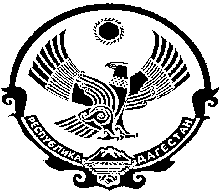 РЕСПУБЛИКА ДАГЕСТАНМУНИЦИПАЛЬНОЕ ОБРАЗОВАНИЕ «ЦУНТИНСКИЙ РАЙОН»368412, Цунтинский район                                                                                                    с. Кидероот 23.05.2012г.                                                                                           №_______________ПОСТАНОВЛЕНИЕ № 56«Об утверждении перечня должностей муниципальной службы МО «Цунтинский район», при назначении на которые граждане и при замещении которых муниципальные служащие обязаны представлять сведения о своих доходах, об имуществе и обязательствах имущественного характера, а также сведения о доходах, об имуществе и обязательствах имущественного характера своих супруги (супруга) и несовершеннолетних детей»В соответствии с Указом Президента Российской Федерации от 18 мая 2009 г. №557 «Об утверждении перечня должностей федеральной государственной  службы, при назначении на которые граждане и при замещении которых федеральные государственные гражданские  служащие обязаны представлять сведения о своих доходах, об имуществе и обязательствах имущественного характера, а также сведения о доходах, об имуществе и обязательствах имущественного характера своих супруги (супруга) и несовершеннолетних детей» и Законом Республики Дагестан от 12 октября  2005 г. №32 «О государственной гражданской службе Республики Дагестан, Указом Президента РД №163 от 23 июля 2009 г. Совет МО «Цунтинский район»  п о с т а н о в л я е т:Утвердить прилагаемый перечень должностей муниципальной службы в органах местного самоуправления МО «Цунтинский район», при назначении на которые граждане и при замещении которых муниципальные  служащие обязаны  представлять сведения о своих доходах, об имуществе и обязательствах имущественного характера своих супруги (супруга) и несовершеннолетних детей.И.о. главы МО						А.Р. Тагиров УтвержденПостановлением МО«Цунтинский район»№ 56 от 23.05.2012г.ПЕРЕЧЕНЬдолжностей муниципальной   службы в органах местного самоуправления МО «Цунтинский район»,  при назначении на которые граждане и при замещении которых муниципальный служащие  представлять сведения о своих доходах, об имуществе и обязательствах имущественного характера, а также сведения о доходах, об имуществе и обязательствах имущественного характера своих супруги (супруг) и несовершеннолетних детейПеречень муниципальных должностейГлава муниципального образованияЗаместитель председателя представительного органа муниципального образованияРуководитель контрольного органа муниципального образованияДолжности муниципальной службы в аппарате  представительного органа муниципального районаГлавный специалистВедущий специалистДолжности муниципальной службы в местной администрации муниципального районаГлава администрации (при замещении им должности по контракту)Заместители главы администрацииГлавная должность муниципальной службыУправляющий делами (руководитель аппарата) администрацииНачальник управленияНачальник отделаВедущая должность муниципальной службыЗаместитель начальника отделаПомощник главы администрацииСоветник главы администрацииСтаршая должность муниципальной службыГлавный специалистВедущий специалистДолжности муниципальной службы в местной администрации сельского поселенияГлава администрации (при замещении им должности по контракту)Заместитель главы (секретарь) администрации 